Фотоотчет.Конкурс «Женский каприз».Дети средней группы «Смешарики»: Дубинин Максим, Гончаров Денис, Русакова Соня приняли участие в районном конкурсе «Женский каприз».Семейная работа «Весенний каприз» Русаковой Сони заняла 1место.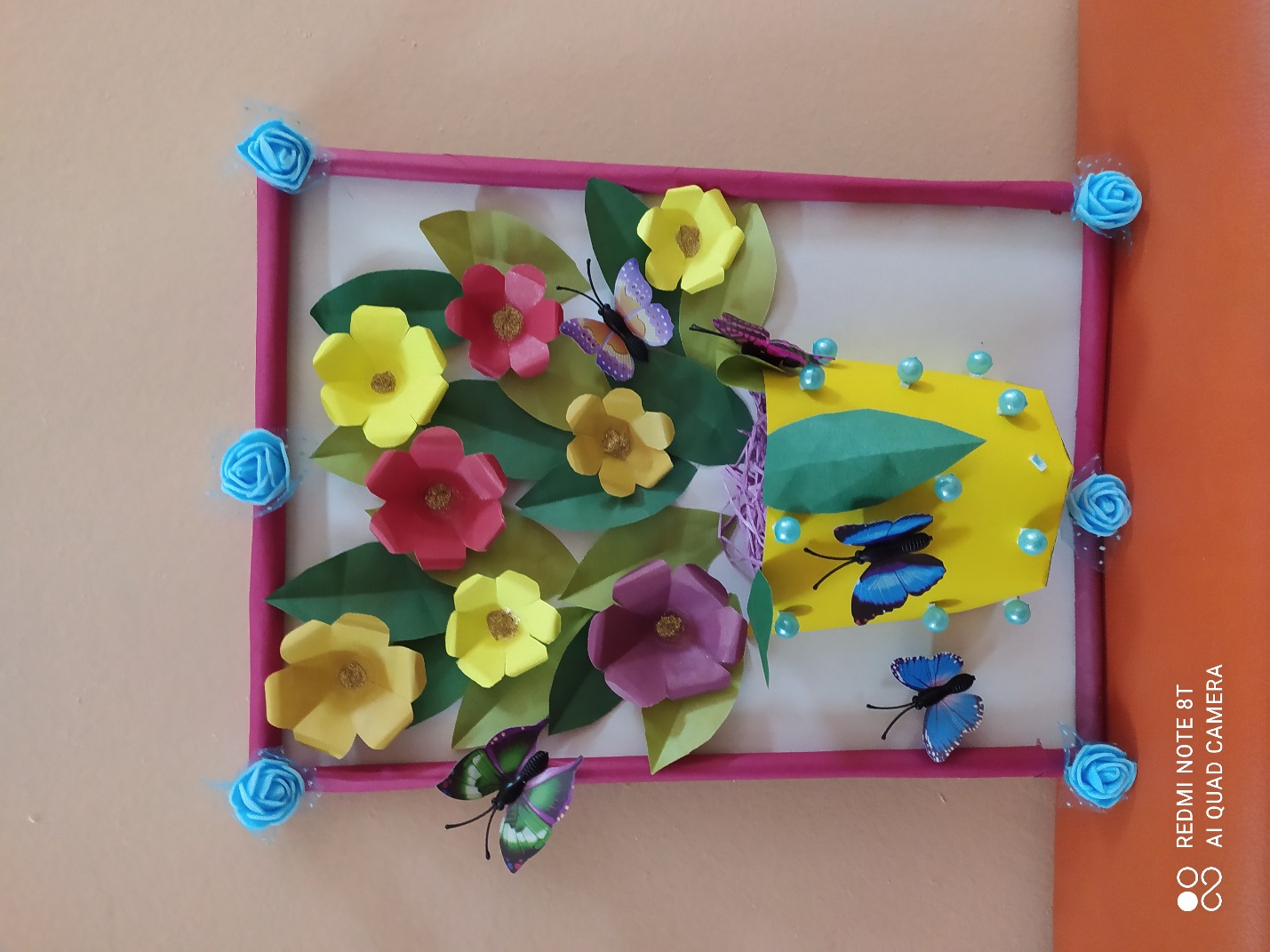 Вот такие работы были сделаны остальными участниками: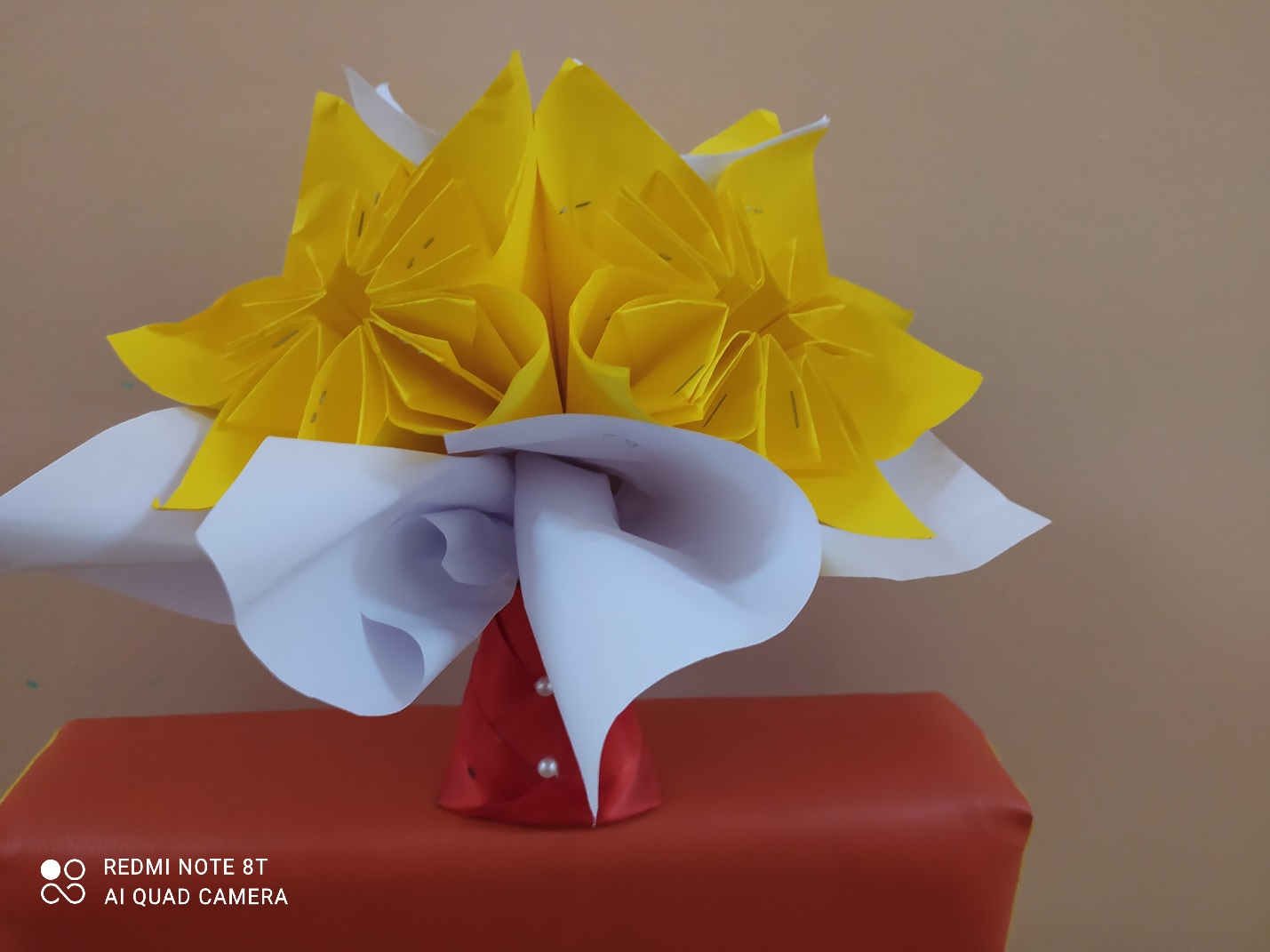 Семейная работа Дубинина Максима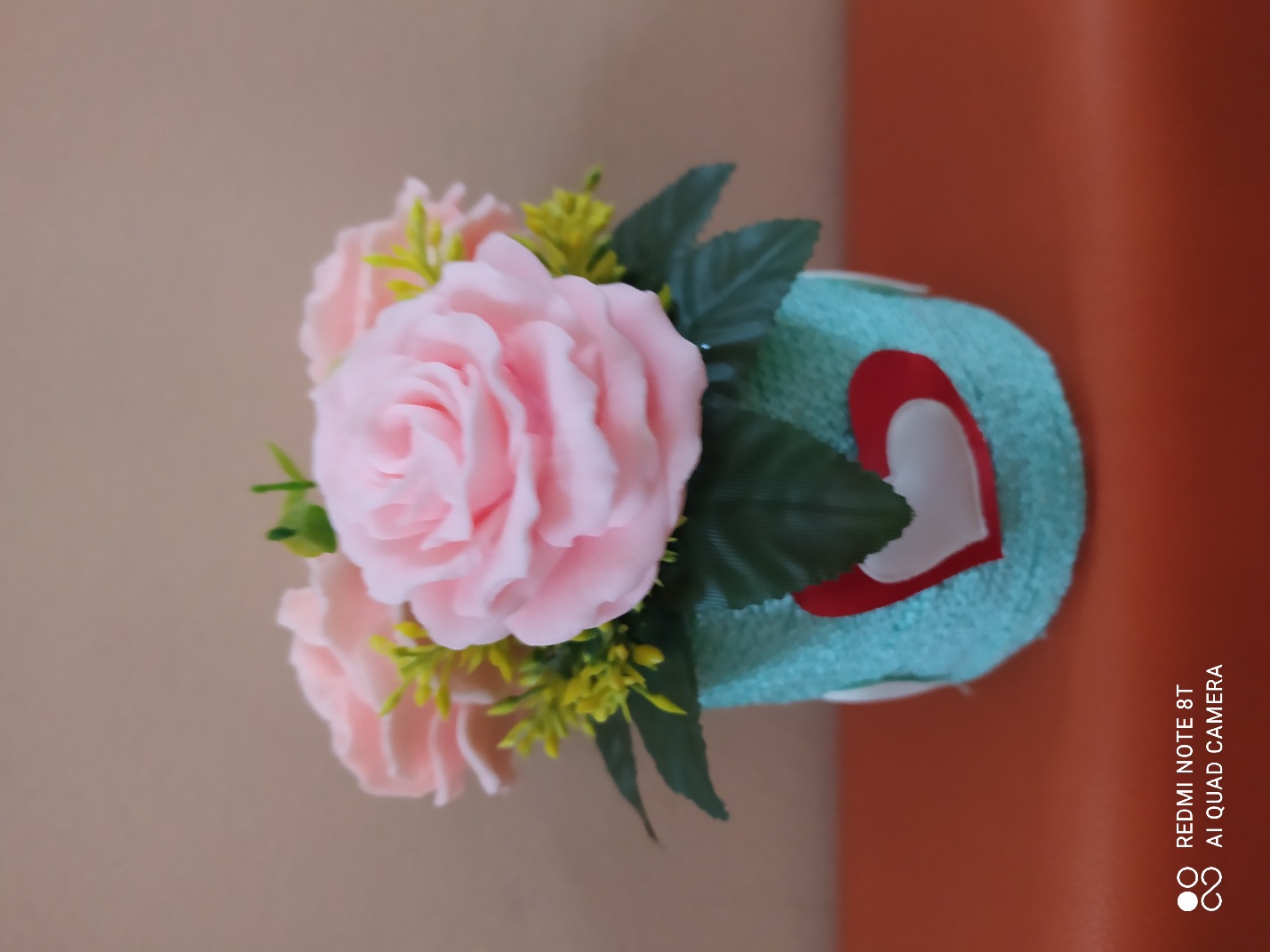 Семейная работа Гончарова Дениса.Воспитатель Смиренникова С.Н.